WAIN高插拔寿命冠簧针厦门唯恩（WAIN）电气有限公司推出高插拔寿命冠簧针。耐插拔次数是连接器的核心技术之一。一般插针插拔次数为500次左右，WAIN高插拔寿命冠簧针插拔次数为5000次。出色的耐插拔功能源于WAIN合格严谨的生产工艺。镀金具有较好的导电性，一般接插针镀金厚度为0.2um，WAIN高插拔寿命冠簧针镀金厚度达2um，母插针内部放置镀金厚度2um的冠簧。 一般插针跟高插拔冠簧针5000次插拔前后的电阻对比。WAIN高插拔寿命冠簧针全部采用自动化机床进行加工，同时采用日本导电润滑脂增加插拔寿命。其额定电流16A/40A，冷压连接，导线规格0.14-4mm2，线径26-12，插拔次数比一般常规针多，比常规针寿命长，保持坚固、可靠的连接。自动插拔机Automatic plug machine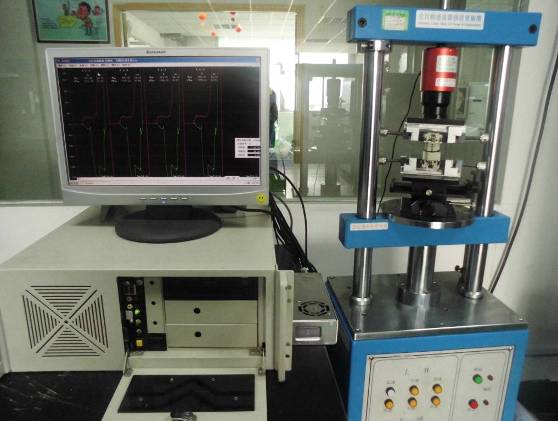 一般镀金针与高插拔镀金针5000次插拔后对比一般镀金针与高插拔镀金针5000次插拔后对比自动插拔机Automatic plug machine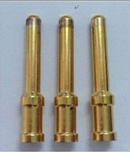 一般镀金针镀层磨损由里到外愈来愈大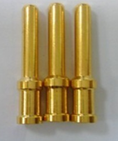 高插拔针镀层无明显变化一般插针与高插拔冠簧针插拔5000次前后的电阻对比一般插针与高插拔冠簧针插拔5000次前后的电阻对比一般插针与高插拔冠簧针插拔5000次前后的电阻对比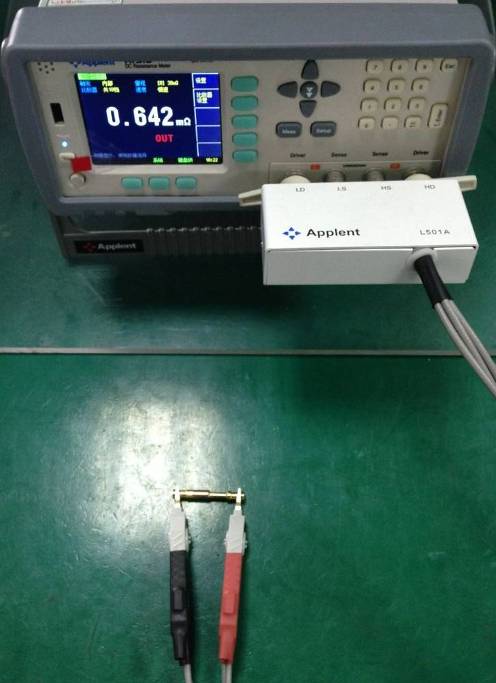 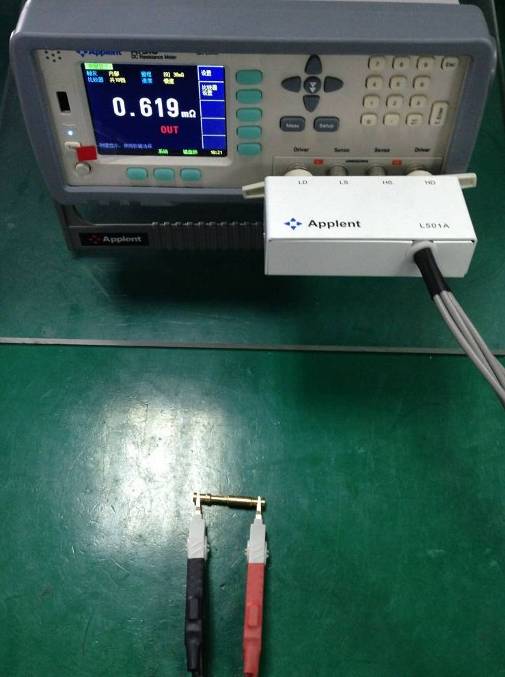  结果      测试类型样品初始接触电阻（mΩ）5000次插拔后的电阻（mΩ）一般插针样品一0.8510.956一般插针样品二0.8970.916一般插针样品三0.8460.934高插拔冠簧针样品一0.6190.713高插拔冠簧针样品二0.6420.721高插拔冠簧针样品三0.6390.719